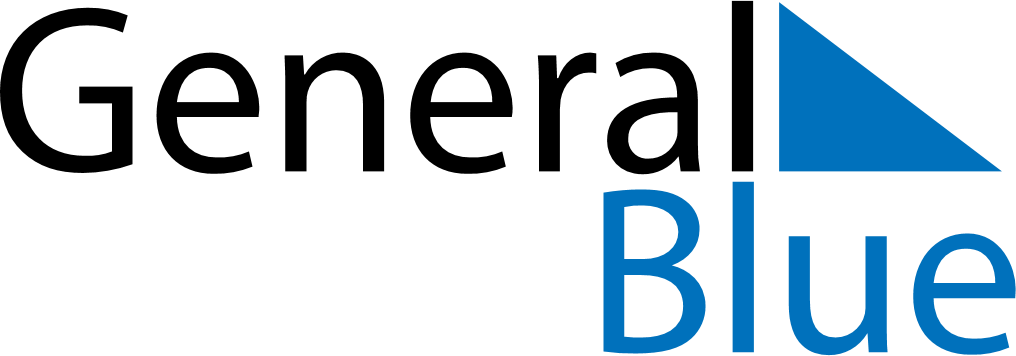 Dominican Republic 2024 HolidaysDominican Republic 2024 HolidaysDATENAME OF HOLIDAYJanuary 1, 2024MondayNew Year’s DayJanuary 6, 2024SaturdayEpiphanyJanuary 21, 2024SundayOur Lady of AltagraciaJanuary 29, 2024MondayDuarte’s BirthdayFebruary 27, 2024TuesdayIndependence DayMarch 29, 2024FridayGood FridayApril 29, 2024MondayLabour DayMay 30, 2024ThursdayCorpus ChristiAugust 16, 2024FridayRestoration DaySeptember 24, 2024TuesdayOur Lady of las MercedesNovember 11, 2024MondayConstitution DayDecember 25, 2024WednesdayChristmas Day